Kwiecień, tydzień 2  Chciałbym być sportowcem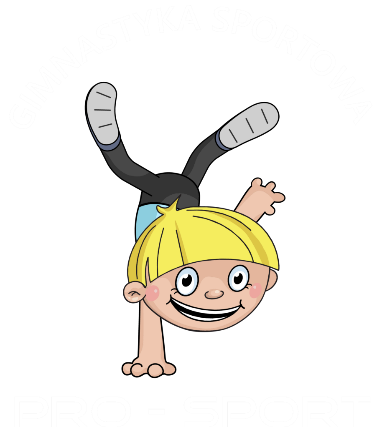 Dzień 2, GimnastykaCele główne:- rozwijanie mowy,- rozwijanie sprawności manualnej.Dziecko:- odpowiada na pytania dotyczące wiersza,- wykonuje ćwiczenia gimnastyczne,- dzieli na sylaby wyrazy związane ze sportem. Po co nam aktywność fizyczna"?  filmu edukacyjny:  https://www.youtube.com/watch?v=jgJOS26G1wY      Rozmowa na temat filmu i aktywności ruchowej. Przybliżenie dzieciom tematyki
związanej z aktywnością ruchową, a w szczególności zwrócenie uwagi na
korzyści płynące z jej uprawiania. Rodzic pyta dzieci; Jak myślicie dlaczego należy ćwiczyć ? :
- Jesteśmy coraz silniejsi i możemy wykonać różne prace np. pomagać mamie,
- Jeśli mamy dobrą kondycję, to będziemy dobrze biegać, a wtedy będziemy wygrywać zawody sportowe,
- Kształtujemy postawę naszego ciała,
- Utrzymujemy dobry stan zdrowia (serduszko i wszystkie organy są zdrowe ponieważ ćwicząc dotleniamy je),
- Jesteśmy bardziej radośni, odstresowani,
- Jest nam cieplej, ponieważ poprawia się nasze krążenie. - Ćwiczenia ortofoniczne z wykorzystaniem wiersza Bożeny Formy Bocianie, bocianie.Bocianie przybyłeś dziś do nas,
witają cię dzieci i łąka zielona.
Dostojnie twe nogi stąpają po trawie,
czarno-białe pióra w słońcu lśnią ciekawie.
Tak jak ty wysoko nogi podnosimy,
kle, kle zaśpiewamy z tobą boćku miły.
Bocianie, bocianie
przybyłeś dziś do nas.
Kle, kle, kle, kle, kle.
Kle, kle, kle, kle, kle.- Dziecko naśladuje głos bociana: cicho-głośno, wolno-szybko, poruszając się po sali z wysokim unoszeniem nóg. - Rytmiczne dzielenie na sylaby słów związanych ze sportem. Dzieci dzielą rytmicznie słowa: gimnastyka (gim-nas-ty-ka), skłony (skło-ny), skoki (sko-ki), przysiady (przy-sia-dy). Wiersz Jadwigi Koczanowskiej, Gimnastyka.

Gimnastyka to zabawa,
ale także ważna sprawa,
bo to sposób jest jedyny,
żeby silnym być i zwinnym.

Skłony, skoki i przysiady
trzeba ćwiczyć – nie da rady!
To dla zdrowia i urody
niezawodne są metody.

Rozmowa na temat wiersza.
-  Co nam daje gimnastyka ?- Co wykonujemy podczas gimnastyki ? - Wykonajcie ćwiczenie "Rowerek" dzieci i rodzice leżą na plecach na podłodze z
nogami uniesionymi w górę i ugiętymi kolanami. Leżą tak, aby ich stopy były oparte o siebie. Następnie wspólnie wykonują tzw. rowerek. Powtarzają rymowankę, różnicując jej tempo:
„Jedzie Radek na rowerze,
a pan Romek na skuterze.
Raz, dwa, trzy, jedz i ty”..Karta pracy cz.2, str. 24Nazwijcie sporty przedstawione na zdjęciach ( biegi, kolarstwo, pływanie, piłka nożna, tenis, skoki narciarskie ). Odszukajcie w naklejkach obrazki buź. Naklejcie je na zdjęciu przedstawiającym Wasz ulubiony sport. (kolorowanka dla chętnych) 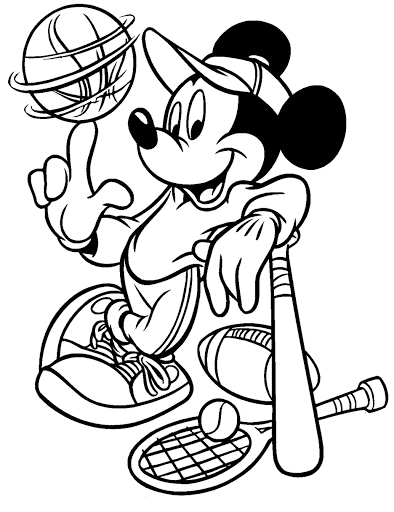 